Занятия в старшей (разновозрастной) группе по образовательной деятельности «Познание» на тему: «Правильное питание – залог здоровья!»						                                 11.12.2019г.Цель: Формирование представлений у детей  понятия витамины.Задачи:Обучающие: Закрепить знания детей о продуктах питания и их значении для человека, о понятиях «питательные вещества», «правильное», или «здоровое питание».Развивающие: Развивать любознательность, умение выделять правила здорового питания.Воспитательные: Воспитывать у детей отношение к своему здоровью и здоровью окружающих. Воспитывать желание вести здоровый образ жизни.Оборудование:Муляжи: картофель, капуста, морковь, свекла, лук, яблоко, редиска, огурец, виноград; картинки с изображением продуктов, картинки с изображением овощей и фруктов; кукла-Катя; карточки с изображением продуктов.Материал для аппликации.Активизация словаря: «питательные вещества», «правильное» или «здоровое питание».Ход занятия:Воспитатель: Ребята, сегодня наша беседа пойдет о правильном питании.Скажите, человек может прожить без еды?Дети: НетВоспитатель: Какое- то время может, но совсем немножко. Чтобы человек хорошо рос, развивался, ему необходимо каждый день питаться.А чем питается человек?Дети: Мясо, рыба, молоко, овощи, фрукты.Воспитатель: А животные питаются?Дети: ДаВоспитатель: Правильно, ребята! Питаются люди, животные, птицы, насекомые. Любому организму от самого маленького до взрослого – требуется питание. Как только питание перестает своевременно поступать на завтрак, обед и ужин, наш организм слабеет. Почему же так происходит? Да потому, что в продуктах содержатся питательные вещества, которые помогают нашему организму расти и развиваться.Ребята, а какие питательные вещества вы знаете?Дети: Витамины.Воспитатель: В продуктах содержится много разных витаминов. И у каждого витамина есть свое и имя и домик где они живут. Необходимо употреблять разнообразную пищу – чтобы быть крепким, здоровым и быстро расти «Вита» в переводе с греческого означает-жизнь - значит витамины очень ценные вещества. Основные витамины-А, В, С, D- это латинские буквы.Послушайте стихотворение, которое нам расскажут витамины, которые пришли к нам в гости.Витамин «А»Помни истину простую –Лучше видит только тот,Кто жует морковь сыруюИли сок морковный пьет.Витамин «В»Очень важно спозаранкуЕсть за завтраком овсянку.Черный хлеб полезен нам,И не только по утрам.Витамин «Д»Рыбий жир всего полезней,Хоть противный – надо питьОн спасает от болезней,Без болезней – лучше жить!Витамин «С»От простуды и ангиныПомогают апельсины,Ну а лучше съесть лимон,Хоть и очень кислый он.И мы с вами сейчас посмотрим, в каких продуктах есть витамины и какие.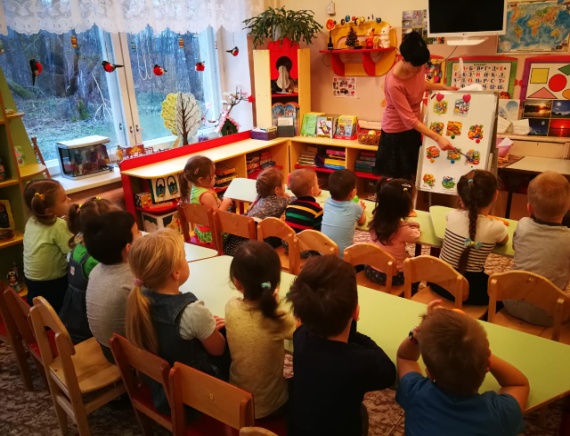 На доске выставляются карточки с продуктами питания.Витамин «А» содержится в продуктах питания: свекла, дыня, морковь, чеснок, капуста, петрушка, персики, шпинат, тыква, репа, сельдерей.Витамин «В» – рис, изюм, рыба, яйца, сыр, йогурт, орехи, бананы, горох, печень, хлеб, грибы, творог, салат. В животных продуктах - баранина, говядина, крабы.Витамин «С» – черная смородина, шиповник, апельсины, лимоны, лук, петрушка.Витамин «Д» – рыбий жир, печень трески, говяжья печень, сливочное масло.Стихи:Витамин «А»Где же витамин «А» найти,Чтобы видеть и растиИ морковь, и абрикосыВитамин в себе тот носят.В фруктах, ягодах он естьИх нам всех не перечесть.Витамин «В»Свекла, яблоко, картофель,Репа, тыква, помидор…Витамины «В» имеютИ отдать нам их сумеют.«В» - в наружной части злаков,Хоть он там неодинаков.Это вовсе не беда,Группа «В» там есть всегда.Витамин «С»А вот «С» едим со щами,И с плодами, овощами,Он в капусте и в шпинате,И в шиповнике, в томате,Поищите на земле-И в салате, а щавеле.Лук, редиска, репа, брюква,И укроп, петрушка, клюква,И лимон, и апельсинНу, во всем мы «С» едим!Воспитатель: Ребята, у каждого человека есть своя любимая еда. Назовите вашу любимую еду.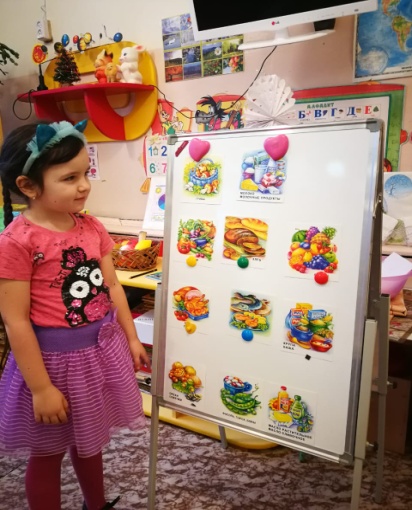 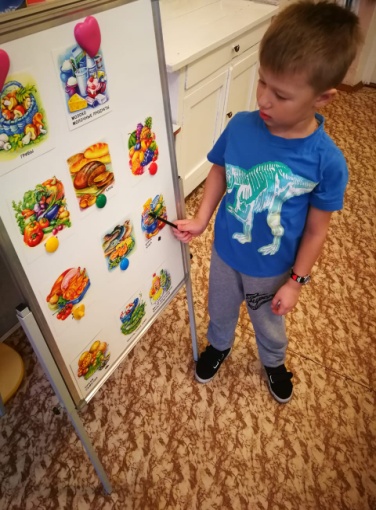 Дети: ответы детейВоспитатель: Ребята, как вы думаете, что будет, если мы будем, есть одни сладости торты, пирожное, мороженое.Дети: Заболят зубы, животы.Воспитатель: Правильно ребята, для того чтобы вы росли крепкими и здоровыми малышами, вам необходимо употреблять разнообразную пищу, а не только сладкое и вкусненькое. Это называется «правильным» или «здоровым питанием». Но здоровье еще зависит и от того как много двигается человек. Давайте и мы с вами подвигаемся.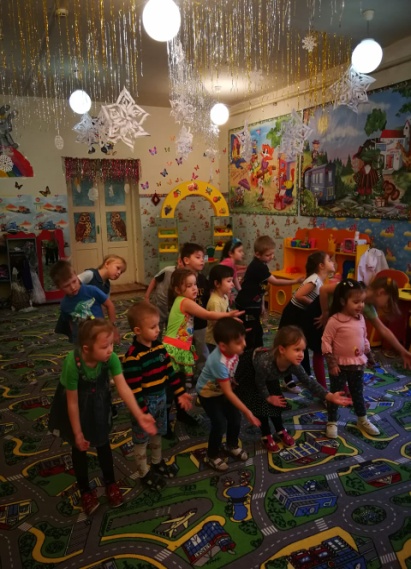 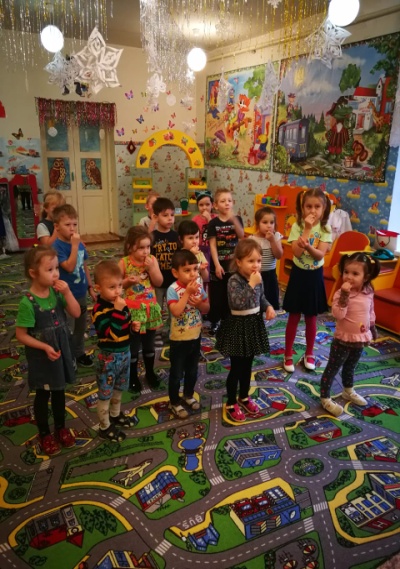 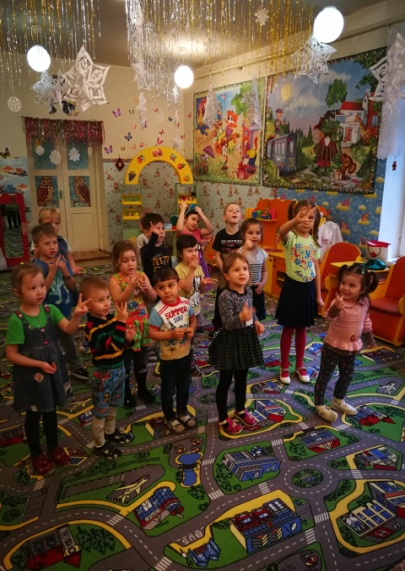 ФизкультминуткаС веток ягоды снимаюИ в лукошко собираю,Ягод - полное лукошко!Я попробую немножко,Я поем еще чуть-чуть-Легче будет к дому путь.Я поем еще малинки.Сколько ягодок в корзинкеРаз, два, три, четыре, пять.Снова буду собирать.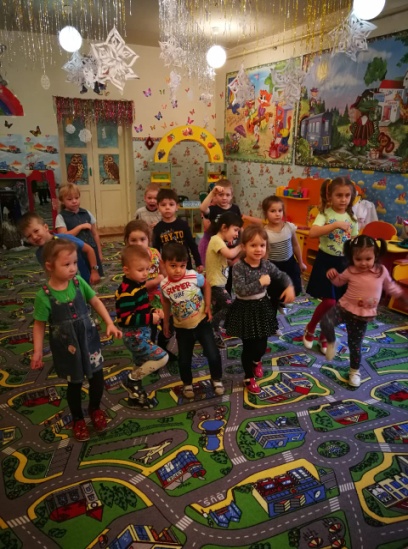 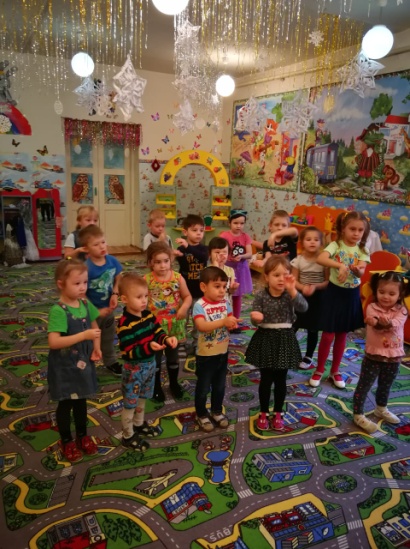 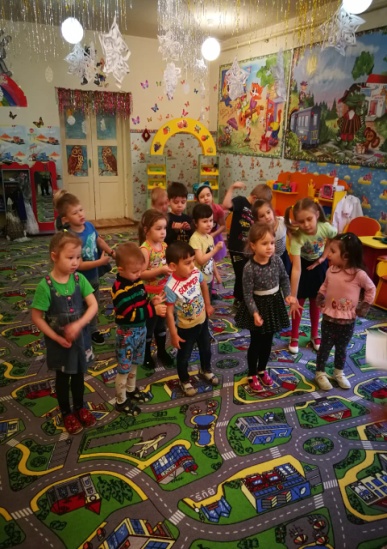 «В огороде»Дети шли, шли, шлиВ огород они зашли.Капусту нашли,Огурцы нашли, помидоры все собралиКабачки нашли,Все в корзинки положилиИ домой пошли.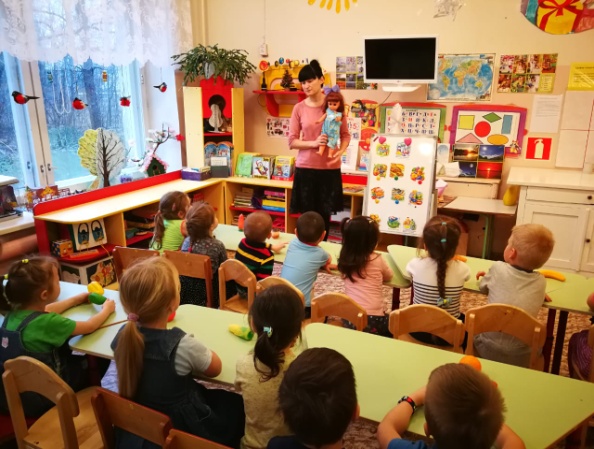 Появляется кукла КатяКукла Катя: Здравствуйте ребята, рада вас видеть!Дети: Здравствуйте!Кукла Катя: Я приехала к вам в гости, что бы вы мне рассказали о витаминах и о правильном питании. И выполнили мои задания.Воспитатель: Наши дети с удовольствием это сделают.Кукла Катя: Тогда первое задание - отгадайте загадки и найдите в моей сумке отгадкиДолжен есть и стар и младОвощной всегда (Салат)Будет строен и высокТот, кто пьет фруктовый (Сок)Знай, корове нелегкоДелать детям (Молоко)Я расти, быстрее стану,Если буду, есть (Сметану)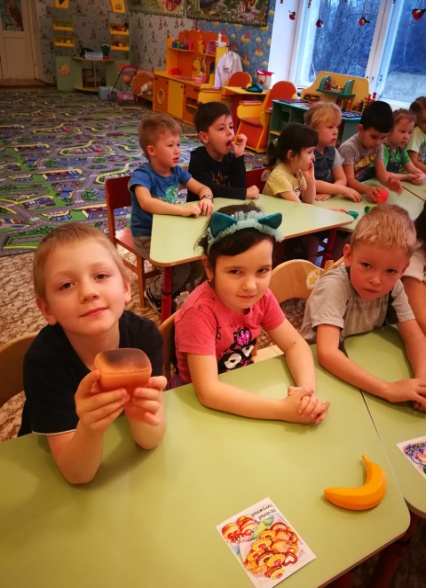 Знает твердо с детства ГлебНа столе главней всех (Хлеб)Нужна она в каше, нужна и в супы,Десятки есть блюд из различной (Крупы)Мясо, рыба, крупы, фрукты –Вместе все они – (Продукты)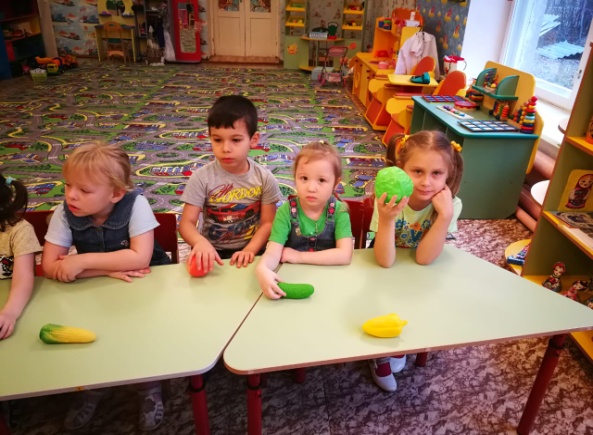 Много одежек и все без застежек. (Капуста)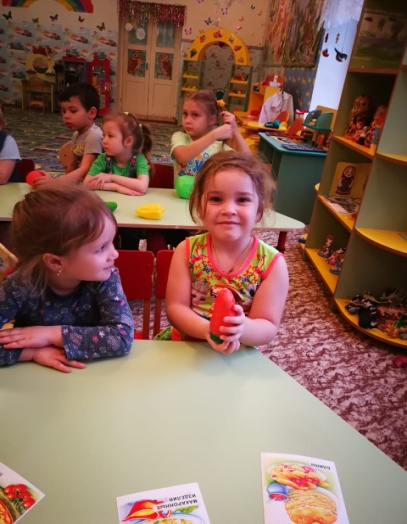 Красная девица сидит в темнице, а коса на улице (Морковь)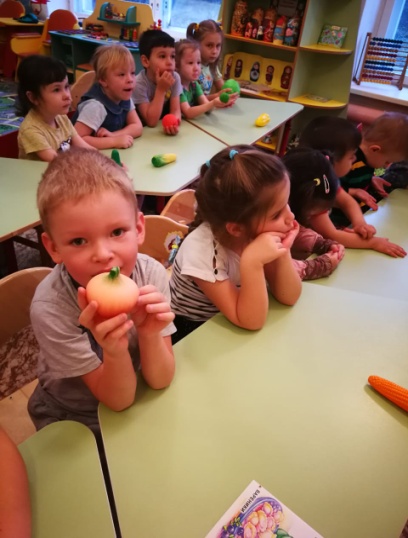 Сидит дед – во сто шуб одет. Кто его раздевает, тот слезы проливает. (Лук)На сучках висят шары, покраснели от жары. (Вишня)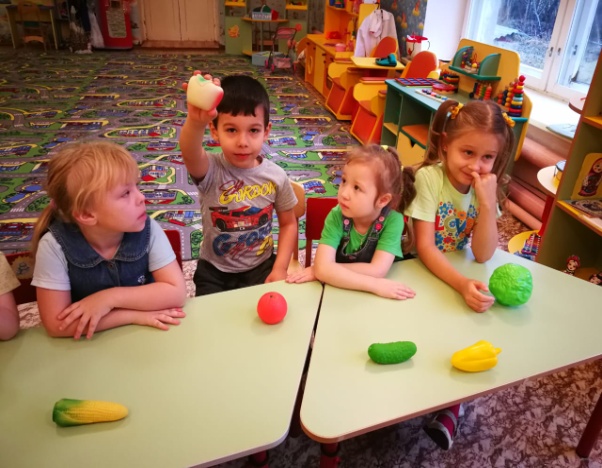 Красненькое, кругленькое, сладенькое, вкусненькое. (Яблоко)Кукла Катя:Слушайте второе задание – «Проговори чистоговорки»Ор – ор - ор – сорвали красный… помидор;Ец - ец- ец – съели вкусный … огурец;Жан - жан - жан – лежит на грядке …баклажан;Бус – бус – бус – мы разрезали … арбуз.Дети повторяют.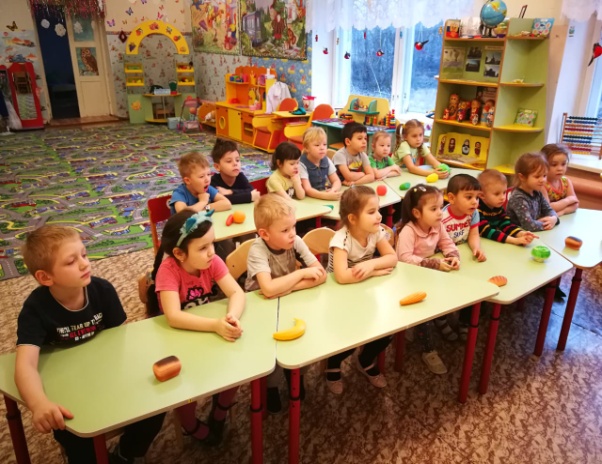 Кукла Катя: Молодцы ребята, а сейчас – третье задание«Как называется сок»Сок из груши …- грушевый,Сок из апельсинов …- апельсиновый,Сок из ананасов …- ананасовый.А из овощей …- овощной.Кукла Катя: Молодцы ребята! Все загадки отгадали, все овощи и фрукты разобрали. А вы употребляете в пищу эти продукты?Дети: ДаВоспитатель: Конечно. Нам в детском саду повара готовят вкусную кашу, салаты, котлеты и борщи.Ребята, а молоко вы любите пить?Дети: Да, любим.Кукла Катя: А знаете ли вы, какие продукты можно сделать из молока?Воспитатель: Конечно, знаем, сейчас мы их тебе назовем.Дети: Сметана, творог, сыр, йогурт, кефир, простокваша, творожные сырки.Воспитатель: Видишь, Катя, как много наши дети знают продуктов, которые делают из молока.Кукла Катя: Да, молодцы ребята. Но у меня есть еще одно задание для вас. Нужно выбрать картинки с изображением продуктов и разместить их на «плакате» рядом с грустным или веселым смайликом.Игра «Полезные и неполезные продукты»Дети мастерят плакат - «Полезные и Вредные продукты»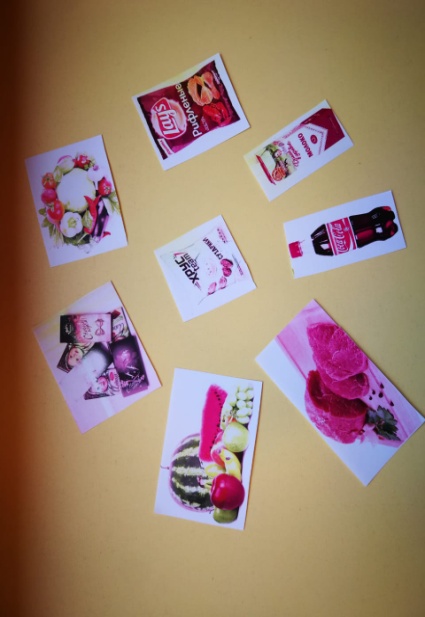 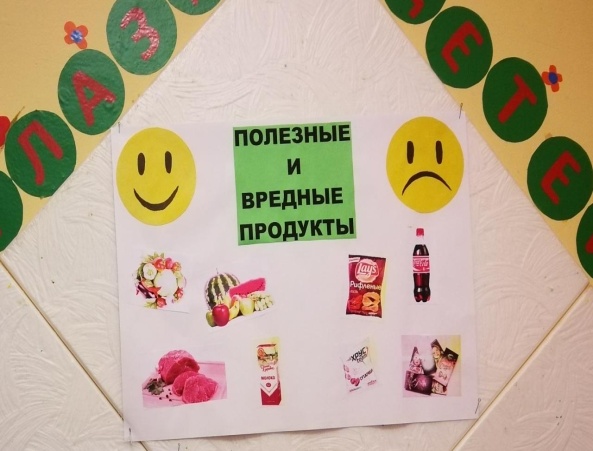 Кукла Катя: Ну, молодцы ребята! Вы правильно питаетесь и сохраните свое здоровье надолго.- Что-то я совсем не разберусь где фрукты, где овощи.Из чего варят борщ, а из чего компот.Воспитатель: Дети, поможем Кате?Дети проходят за столы и выполняют аппликацию - «Овощи и фрукты».Вырезание из заготовок различных овощей и фруктов.Вырезаем четко по контуру. Наклеивание на основу по очереди.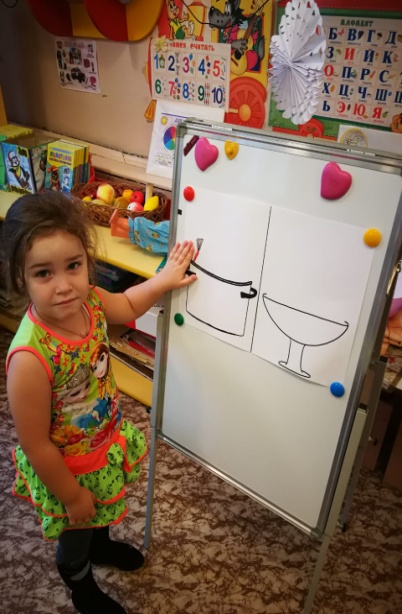 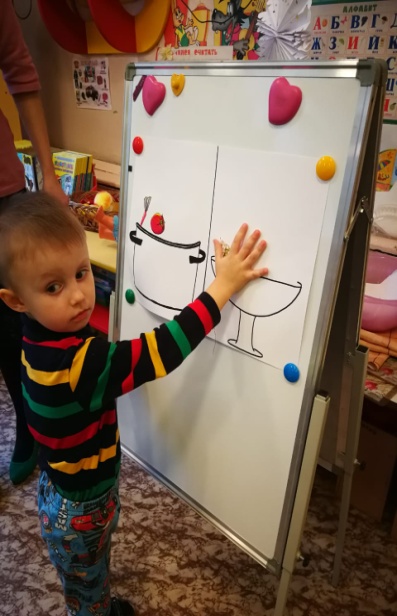 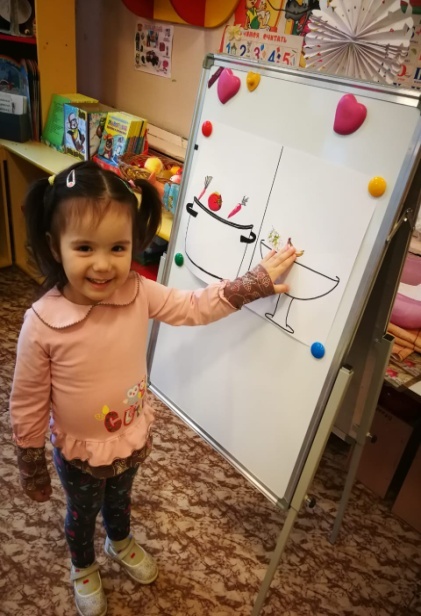 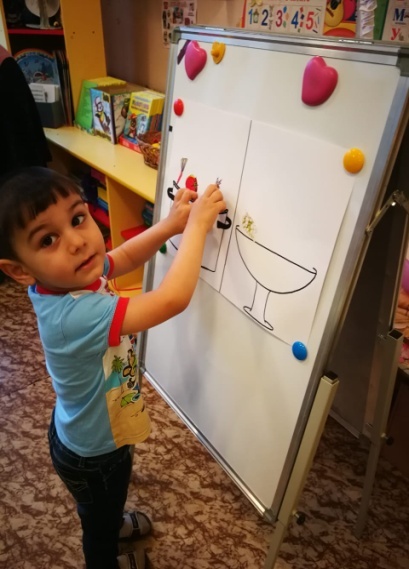 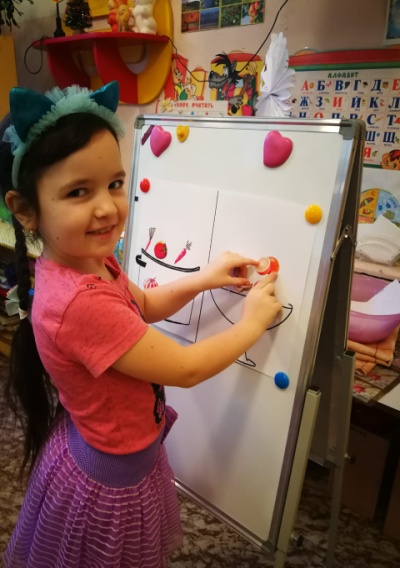 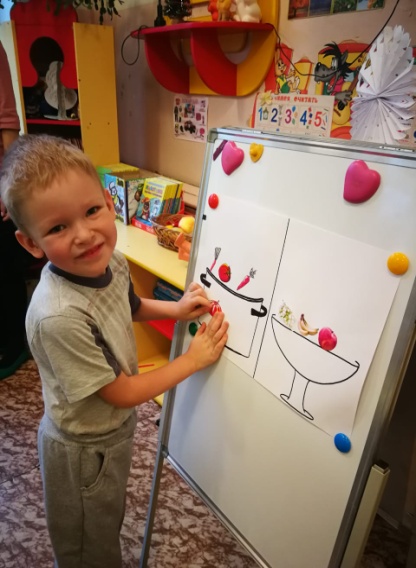 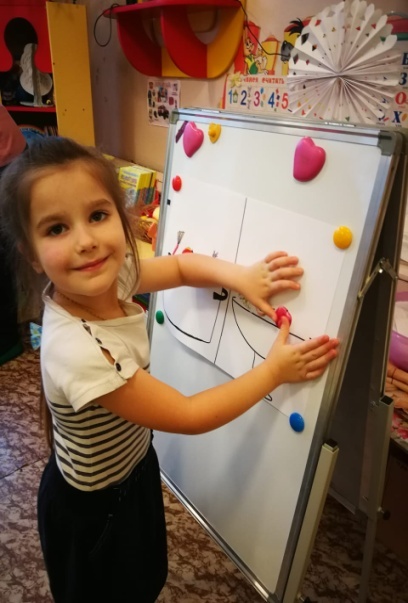 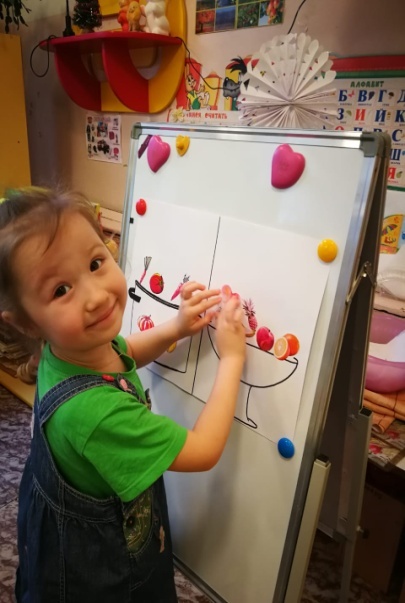 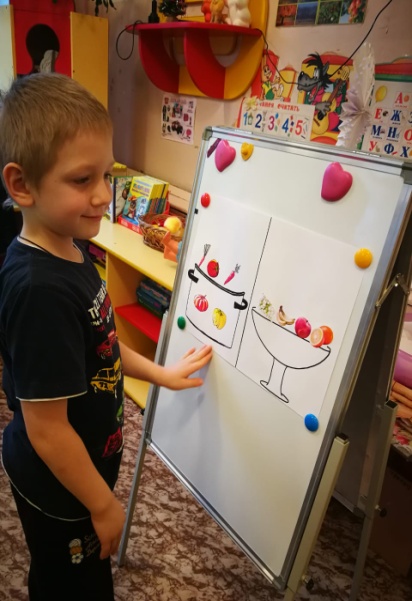 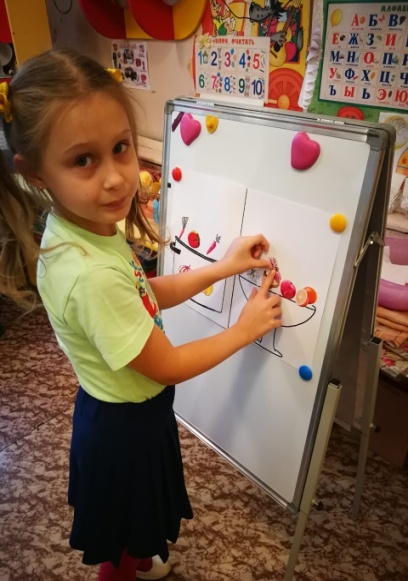 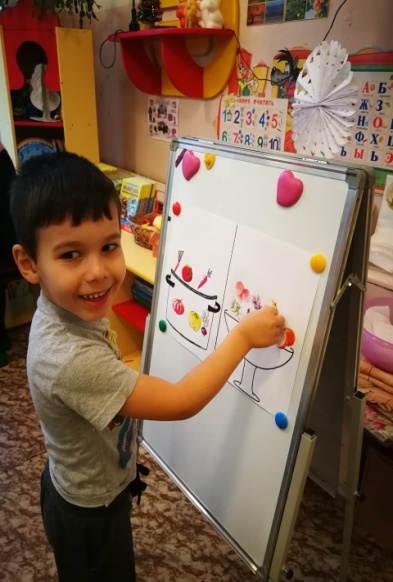 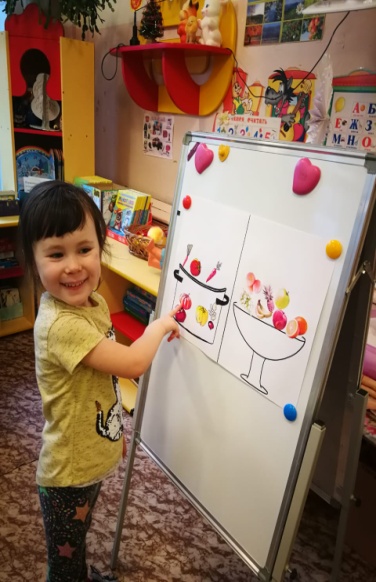 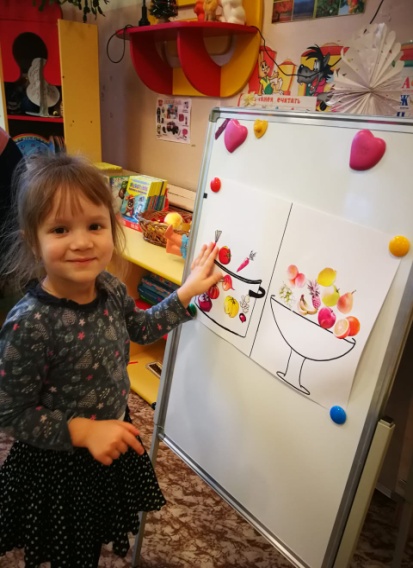 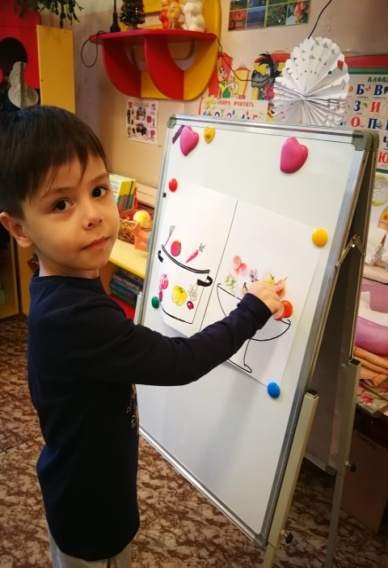 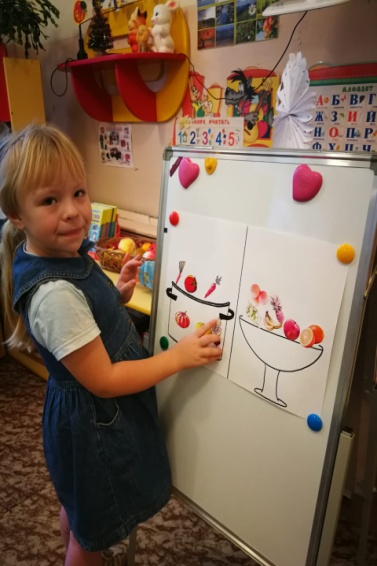 Дети называют, что кладут в кастрюлю, что в вазу, определяя, овощ это или фрукт.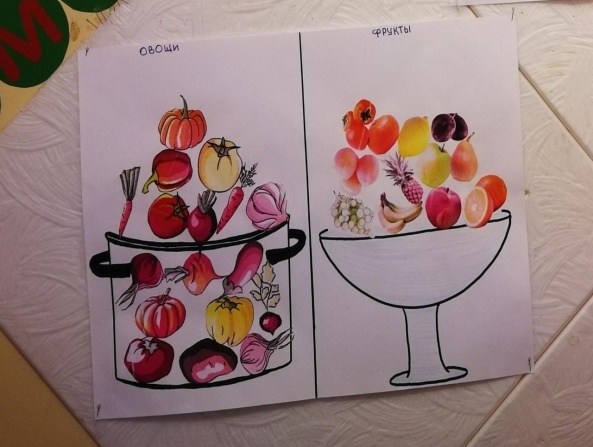 Кукла Катя: А на прощание хочу Вам прочесть стихотворение«Здоровый желудок»Я думаю, ты без сомнения знаешь,Что пользу приносит не всё, что съедаешь.Запомни и всем объясни очень ясно:Желудок нельзя обижать понапрасну.Холодная пища ему не нужна.И очень горячая тоже вредна.А сладостей разных и чипсов, и «колы»Желудок боится, как попа уколов.Большими глотками не стоит глотать,А тщательно надо еду прожевать.И помни – желудок у тех не болел,Кто с детства его понимал и жалел!Кукла Катя прощается с детьми и уходит.Воспитатель: Ребята, что можно кушать, а что нельзя.Дети: Нельзя много есть жирного, соленого, нельзя много переедать, нужно есть больше овощей и фруктов. Есть нужно в одно и тоже время.Воспитатель: Ребята, назовите полезные продукты.Дети: Рыба, мясо, салат, овощи, фрукты, молоко, сметана, творог, каша.Воспитатель: Молодцы! Чтобы вам вырасти здоровыми, крепкими и ловкими нужно правильно питаться, заниматься физкультурой, спортом и соблюдать режим дня.